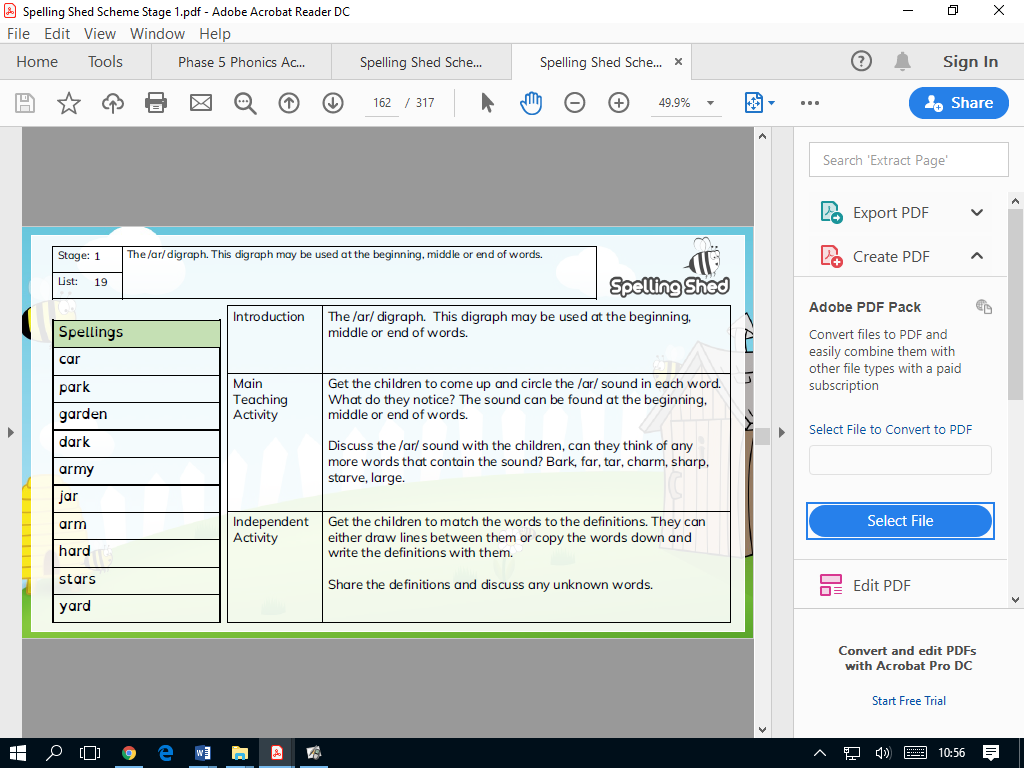 Spelling Test: Year 2 Given: 24.2.20 Test: 02.2.20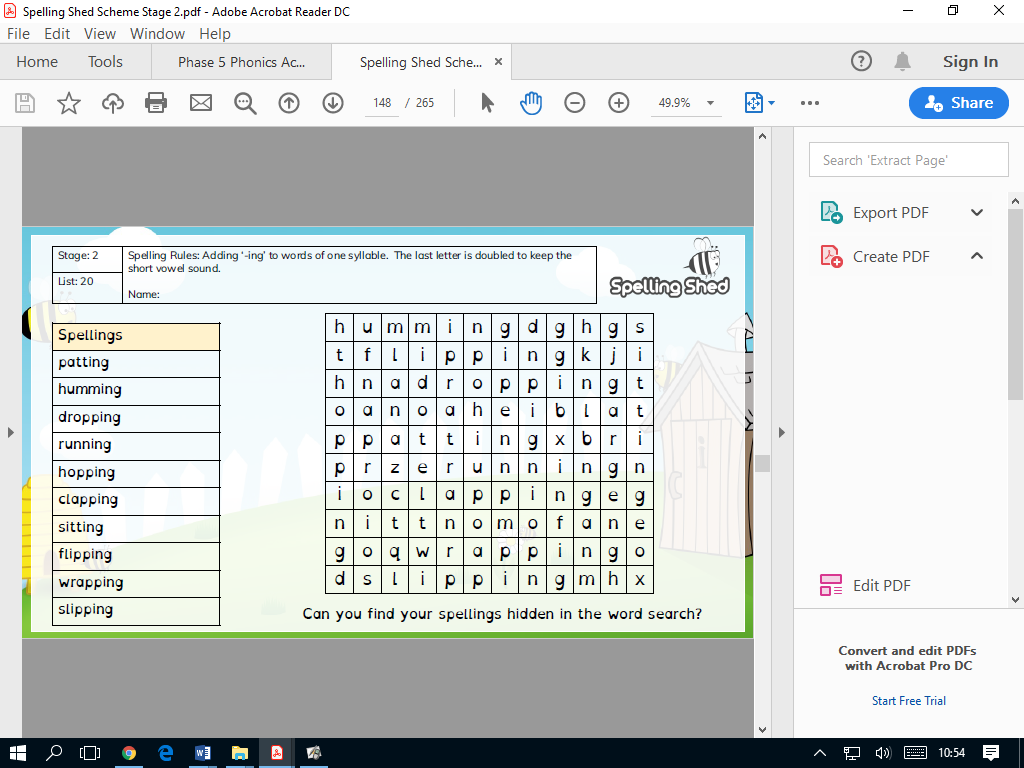 